Autumn 1Transition Starting school/new beginnings Rules and routines All about me, families, homes Feelings and emotionsSeasons - AutumnAutumn 1Transition Starting school/new beginnings Rules and routines All about me, families, homes Feelings and emotionsSeasons - AutumnAutumn 2JourneysHere or There? Celebrations, partiesBonfire Night, Remembrance DayHarvest, Diwali, Advent, ChristmasSeasons  – AutumnAutumn 2JourneysHere or There? Celebrations, partiesBonfire Night, Remembrance DayHarvest, Diwali, Advent, ChristmasSeasons  – AutumnSpring 1Here or There?Comparing placesPolar regions and the desertRecycling, looking after the worldSeasons - WinterSpring 1Here or There?Comparing placesPolar regions and the desertRecycling, looking after the worldSeasons - WinterSpring 2Then and NowSeasons - SpringSpring 2Then and NowSeasons - SpringSummer 1Unique UsHuman body, sensesKeeping fit and healthySeasons - Summer Summer 1Unique UsHuman body, sensesKeeping fit and healthySeasons - Summer Summer 1Unique UsHuman body, sensesKeeping fit and healthySeasons - Summer Summer 2Growth and animalsGrowing and changingPlants and flowers
Animals and minibeastsLife cyclesSeasons – SummerSummer 2Growth and animalsGrowing and changingPlants and flowers
Animals and minibeastsLife cyclesSeasons – SummerKey TextNursery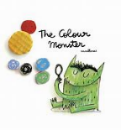 Reception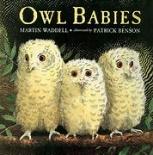 Nursery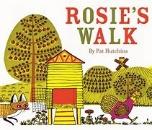 Reception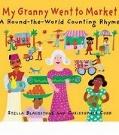 Nursery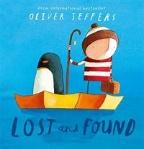 Reception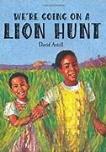 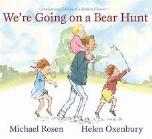 Nursery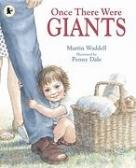 Reception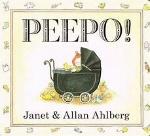 Nursery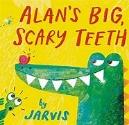 Reception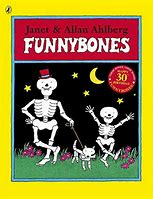 ReceptionNursery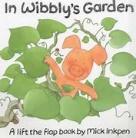 Reception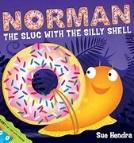 Key Vocabulary(Including but not limited to)NurseryHappy, sad, angry, calm, scared, feelings, ReceptionNocturnal, owlets, babies, alone, hunting, lonely, natural, unique, same, different, NurseryJourneystart, finishnext, then, after thatnear, farCountryCelebrateHexhamReceptionNoticeCountries globeSimilarDifferent FestivalTraditions HexhamTown NurseryWorldSouth Pole North PoleDesert  WoodReceptionGlobeHabitatFreezeDrought NoticeSimilaritiesDifferencesDuke’s WoodRiverNurseryPastNowBabyToddlerChild Adult ReceptionIn the pastHistoryartefactNotice SimilaritiesDifferencesNurseryHealthy choicesUnique Special NurseryHealthy choicesUnique Special ReceptionBalanced dietUnique RespectNurserySeedSeedlingWarmthCocoon GrowthReceptionHabitatMetamorphosisLife CycleRootsStems Additional Texts(Including but not limited to)NurseryDoggerMy World Your WorldYou Choose (TT) Goldilocks and the Three Bears (NF) Making FacesReceptionThe Invisible StringHarry and the DinosaursLucy and Tom at School.(TT) Goldilocks and the three bears (NF) Owls and Owlets (animals and their babies)NurseryHanda’s SurprisePeace at LastMy Granny went to Market(TT) Little Red Riding Hood(NF) Welcome to our WorldReceptionWe all went on Safari Usborne - My Town Poles Apart(TT) Little Red Riding Hood(NF) Children’s Picture AtlasNurseryLazy LionWe’re Going on a Lion HuntIf you were a Penguin(TT) Romanian TT(NF) The Emperor's egg ReceptionThe BearMama Panya's PancakesThe Great Explorer (TT) Romanian TT(NF) Polar Bears for KidsNurseryAnd Tango Makes ThreeThe Family BookSo much(TT) The GingerBread Man (NF) All About FamiliesReceptionMr Gumpy’s Motor carThe Tiger that came to TeaOi! Get Off our Train (TT) The Gingerbread Man(NF) Toys in the PastNurseryOliver Fruit SaladIt’s OK to be different Pom Pom is Super (TT) The Little Red Hen(NF) Fruits and Vegetables: Early learning picture book for babies, toddlers, kids, and pre-schoolers.NurseryOliver Fruit SaladIt’s OK to be different Pom Pom is Super (TT) The Little Red Hen(NF) Fruits and Vegetables: Early learning picture book for babies, toddlers, kids, and pre-schoolers.ReceptionI lost my tooth in AfricaSupertato Giraffes Can’t Dance(TT) The Little Red Hen(NF) Going to the Dentist (My First TimeNurseryThe Very Hungry CaterpillarTidyJaspers Beanstalk(TT) Jack and the Beanstalk(NF) My Little  Bean DiaryReceptionSuperwormJim and the BeanstalkSnail Trail: In Search of a Modern Masterpiece(TT) Jack and the Beanstalk(NF) Lifecycles: Caterpillar to Butterfly: Traditional TalesAutumn 1 Focus week Goldilocks and the Three Bears Retelling, language enrichment, story sequencing. Links to the seven areas of learning.  Autumn 1 Focus week Goldilocks and the Three Bears Retelling, language enrichment, story sequencing. Links to the seven areas of learning.  Autumn 2Focus week  Little Red Riding HoodRetelling, language enrichment, story sequencing. Links to the seven areas of learning.  Autumn 2Focus week  Little Red Riding HoodRetelling, language enrichment, story sequencing. Links to the seven areas of learning.  Spring 1Focus week Romanian TTRetelling, language enrichment, story sequencing. Links to the seven areas of learning.  Spring 1Focus week Romanian TTRetelling, language enrichment, story sequencing. Links to the seven areas of learning.  Spring 2Focus week The GingerBread Man Retelling, language enrichment, story sequencing. Links to the seven areas of learning.  Spring 2Focus week The GingerBread Man Retelling, language enrichment, story sequencing. Links to the seven areas of learning.  Summer 1Focus week  The Little Red HenRetelling, language enrichment, story sequencing. Links to the seven areas of learning.  Summer 1Focus week  The Little Red HenRetelling, language enrichment, story sequencing. Links to the seven areas of learning.  Summer 1Focus week  The Little Red HenRetelling, language enrichment, story sequencing. Links to the seven areas of learning.  Summer 2Focus weekJack and the Beanstalk Retelling, language enrichment, story sequencing. Links to the seven areas of learning.  Summer 2Focus weekJack and the Beanstalk Retelling, language enrichment, story sequencing. Links to the seven areas of learning.  Seasons:Key Knowledge and possible experiences (including but limited to)Autumn One week Autumn focus Natural observation and experiences Seasonal food, art.Nursery - Autumn is a season. Some leaves change colour and fall from the trees. Reception - Autumn is a season. Daylight hours get shorter. There are lots of natural changes to observe in Autumn. (Harvest, Leaves) Autumn One week Autumn focus Natural observation and experiences Seasonal food, art.Nursery - Autumn is a season. Some leaves change colour and fall from the trees. Reception - Autumn is a season. Daylight hours get shorter. There are lots of natural changes to observe in Autumn. (Harvest, Leaves) Autumn One week Autumn focus Natural observation and experiences Seasonal food, art.Nursery - Autumn is a season. Some leaves change colour and fall from the trees. Reception - Autumn is a season. Daylight hours get shorter. There are lots of natural changes to observe in Autumn. (Harvest, Leaves) Winter One week Winter focus(Match focus week with a real life winter weather  week)Natural observation and experiences, Season food, art.Nursery - Winter is a season. It gets colder and there is sometimes snow. Reception - Winter is a season. There are lots of natural changes to observe in Winter. (Snow, Ice)Winter One week Winter focus(Match focus week with a real life winter weather  week)Natural observation and experiences, Season food, art.Nursery - Winter is a season. It gets colder and there is sometimes snow. Reception - Winter is a season. There are lots of natural changes to observe in Winter. (Snow, Ice)Winter One week Winter focus(Match focus week with a real life winter weather  week)Natural observation and experiences, Season food, art.Nursery - Winter is a season. It gets colder and there is sometimes snow. Reception - Winter is a season. There are lots of natural changes to observe in Winter. (Snow, Ice)Spring One week Spring  focus Natural observation and experiences Seasonal food, art.Nursery - Spring is a season. It gets warmer and some plants and flowers start to grow.Reception - Spring is a season. There are lots of natural changes to observe in Spring.Spring One week Spring  focus Natural observation and experiences Seasonal food, art.Nursery - Spring is a season. It gets warmer and some plants and flowers start to grow.Reception - Spring is a season. There are lots of natural changes to observe in Spring.Spring One week Spring  focus Natural observation and experiences Seasonal food, art.Nursery - Spring is a season. It gets warmer and some plants and flowers start to grow.Reception - Spring is a season. There are lots of natural changes to observe in Spring.Spring One week Spring  focus Natural observation and experiences Seasonal food, art.Nursery - Spring is a season. It gets warmer and some plants and flowers start to grow.Reception - Spring is a season. There are lots of natural changes to observe in Spring.Summer One week Summer focus Natural observation and experiences Seasonal food, art.Nursery - Summer is a season. It can be hot and some plants and flowers start to flower and fruit.Reception -  Summer is a season. There are lots of natural changes to observe in Summer. Summer One week Summer focus Natural observation and experiences Seasonal food, art.Nursery - Summer is a season. It can be hot and some plants and flowers start to flower and fruit.Reception -  Summer is a season. There are lots of natural changes to observe in Summer. Summer One week Summer focus Natural observation and experiences Seasonal food, art.Nursery - Summer is a season. It can be hot and some plants and flowers start to flower and fruit.Reception -  Summer is a season. There are lots of natural changes to observe in Summer. Key Knowledge(Including but not limited to)NurseryAll about me:We all experience lots of feelings.There are names for feelings.We can identify our own feelings.We are part of a caring, safe school where we can share our feelings with each other. ReceptionAll About me:Families come in all shapes and sizes.We can identify when we might feel worried and know what to do to help ourselves. We can understand when others might feel worried and offer help to them. NurseryCelebrations:Different people celebrate different things and have different traditions. People celebrate Bonfire Night with bonfires and fireworks. Diwali is the Hindu festival of light. We remember people who worked and died in wars.  men and women who worked as service men and women. Christmas:Christmas is celebrated in Winter. It is a Christain festival. Families have different traditions. Here or there? We live in Hexham. We can talk about our  immediate surroundings . Journeys can take us to places near and far. IWe can talk about some familiar journeys. Long journeys take us to different countries. We can talk about things we  see from different countries. ReceptionCelebrations: Different people celebrate different things and have different traditions. Bonfire Night is on the 5th November. People celebrate with bonfires and fireworks. Remembrance Day is on the 11th November. We remember all the people who worked and died in wars. There is a time of silence at 11am. Diwali is the Hindu festival of light. Christmas:Advent is a time of preparation for Christmas.Christmas takes place on the 25thDecember and is a Christian Festival celebrating the birth of Jesus.A Nativity play tells the story of Jesus’ birth.Here or there?We live in Hexham, we can talk about some human and physical features of Hexham. We can see journeys on maps. WWe can make maps.  We can talk about familiar  and unfamiliar things we notice from different countries.NurseryHere or there? There are woods near our school. Journeys can take us to places near and far. Long journeys take us to different countries. We can talk about things we  see from different countries. Our World: Nursery - We can do things to look after our local environment. People can do things to look after the world. Celebrations:Chinese New celebrates a new year. Families have different traditions. ReceptionHere or there?Duke's Wood is near our school. There is a river in Hexham. We can see journeys on maps. We can talk about familiar  and unfamiliar things we notice from different countries. Our World:We have a responsibility to look after our local environment and the world. Chinese New Year:An animal represents each year. NurseryThen and Now:I was a baby then a toddler then a child and I will be an adult next. Families can be big or small and our families can be different from other people's families. Our school is like a family where we care for each other.ReceptionThen and Now:People in our families are of different ages. People wore different clothes.People travelled in different ways.Houses were made of different materials.Children played with different toys.NurseryUnique Me: I am unique, I can recoginse special things about myself.Humans: There are healthy choices  for our bodies. NurseryUnique Me: I am unique, I can recoginse special things about myself.Humans: There are healthy choices  for our bodies. ReceptionUnique Me:We are all unique, I can recognise the uniqueness in others. Other people can have similarities to me. It is good to be different and we must always show kindness and respect towards everyone.Humans:Humans can look after their bobies in many different ways. NurseryPlants:Plants grow from seeds and bulbs. Plants need light, warmth, water and food to grow.Animals:Baby animals sometimes look similar or different to an adult.  ReceptionPlants: Plants have roots, stems/stalks, leaves and flowers. Animals:Baby animals are sometimes known by different names to the adult. Spiders have 8 legs. Insects have 6 legs and three body sections – head, thorax and abdomen. Possible experiences and Provision(Not an exhaustive list) NurseryCircle timesMirrorsEmotive songsEmotive artAutumn walk and wonderSeasonal foodThree Bears cottage ReceptionNest buildingCircle timesOwl food hunt obstacle courseHot seating charactersOwl song (real life) and our responsesAutumn walk and wonderHarvest Three Bears CottageNurseryBonfire Night - Food and transitional art in class (small scale) and outside (big scale)Autumn walkSeasonal foodLittle Red Riding HoodRachmaninoff - Little Red Riding HoodDiwali celebrationsChristmasMappingCircle timesReceptionHarvestBonfire Night - Food and transitional art in class (small scale) and outside (big scale)Autumn walkSeasonal foodLittle Red riding hoodRachmaninoff - Little Red Riding HoodDiwali celebrationsChristmas NativityMappingCircle timesNurseryWinter walk and wonder.MapsGlobesChinese New YearMothers dayPancake DayRomanian TTLitter PickCircle timesEaster ReceptionWinter walk and wonder.MapsGlobesChinese New YearMothers dayPancake DayRomanian TTLitter PickCircle timesEaster NurseryBaby photoFamily photosGingerbread manSpring walk and wonderCircle timesReceptionOld toysOld clothes Old photographsGingerbread manSpring walk and wonderCircle timesNurseryThe Little Red HenHealthy cookingTeeth brushingCircle timesNurseryThe Little Red HenHealthy cookingTeeth brushingCircle timesReceptionThe Little Red HenHealthy cookingTeeth brushingCircle timesNurseryJack and the BeanstalkGrow BeanstalksCaterpillars to Butterflies Baby animalsReceptionJack and the BeanstalkGrow BeanstalksCaterpillars to Butterflies Baby animalsTadpoles